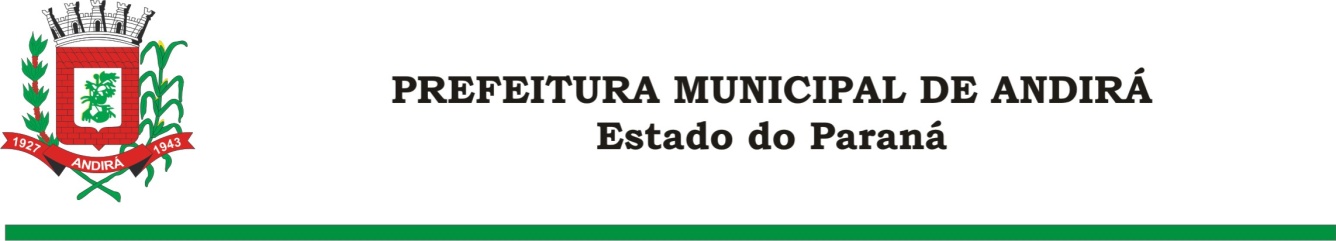 PORTARIA Nº. 15.985 DE 13 DE ABRIL DE 2022IONE ELISABETH ALVES ABIB, Prefeita Municipal de Andirá, Estado do Paraná, usando das atribuições que lhe são conferidas por lei e,CONSIDERANDO a Portaria 15.933 de 21 de março de 2022, a qual interrompeu o período de férias da Servidora RUTH RAMOS ARNAUD SAMPAIO ZAMBONI,R E S O L V E:      Art. 1º- Conceder 16 dias remanescentes das férias, a partir do dia 18 de abril de 2022, a Servidora Pública Municipal, RUTH RAMOS ARNAUD SAMPAIO ZAMBONI, ocupante do cargo de TÉCNICO DE EDIFICAÇÕES, lotada na Secretaria de Saúde.Art. 2°- Esta Portaria entra em vigor na data de sua publicação.Art. 3º- Ficam revogadas as disposições em contrário.Paço Municipal Bráulio Barbosa Ferraz, Município de Andirá, Estado do Paraná, em 13 de abril de 2022, 79º da Emancipação Política.IONE ELISABETH ALVES ABIBPREFEITA MUNICIPAL